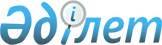 О внесении изменений в приказ Министра культуры и информации Республики Казахстан от 20 августа 2007 года № 219 "Об утверждении Правил проведения историко-культурной экспертизы"
					
			Утративший силу
			
			
		
					Приказ Министра культуры и информации Республики Казахстан от 12 августа 2013 года № 187. Зарегистрирован в Министерстве юстиции Республики Казахстан 13 сентября 2013 года № 8705. Утратил силу приказом Министра культуры и спорта Республики Казахстан от 21 апреля 2020 года № 99.
      Сноска. Утратил силу приказом Министра культуры и спорта РК от 21.04.2020 № 99 (вводится в действие по истечении десяти календарных дней после дня его первого официального опубликования).
      В соответствии со статьей 43-1 Закона Республики Казахстан от 24 марта 1998 года "О нормативных правовых актах" ПРИКАЗЫВАЮ:
      1. Внести в приказ Министра культуры и информации Республики Казахстан от 20 августа 2007 года № 219 "Об утверждении Правил проведения историко-культурной экспертизы" (зарегистрированный в Реестре государственной регистрации нормативных правовых актов за № 4933, опубликованный в Бюллетене нормативных правовых актов центральных исполнительных и иных государственных органов Республики Казахстан, 2007 год, № 10, ст. 287) следующие изменения:
      преамбулу изложить в следующей редакции:
      "В соответствии с подпунктом 7) статьи 19 Закона Республики Казахстан от 2 июля 1992 года "Об охране и использовании объектов историко-культурного наследия" ПРИКАЗЫВАЮ:";
      Правила проведения историко-культурной экспертизы, утвержденные указанным приказом, изложить в новой редакции согласно приложению к настоящему приказу.
      2. Комитету по культуре Министерства культуры и информации Республики Казахстан обеспечить:
      1) государственную регистрацию настоящего приказа в Министерстве юстиции Республики Казахстан;
      2) в установленном порядке официальное опубликование настоящего приказа;
      3) размещение настоящего приказа на интернет-ресурсе Министерства культуры и информации Республики Казахстан.
      3. Настоящий приказ вводится в действие по истечении десяти календарных дней после дня его первого официального опубликования. Правила проведения историко-культурной экспертизы
1. Общие положения
      1. Настоящие Правила проведения историко-культурной экспертизы (далее - Правила) разработаны в соответствии с подпунктом 7) статьи 19 Закона Республики Казахстан от 2 июля 1992 года "Об охране и использовании объектов историко-культурного наследия" и определяют порядок проведения историко-культурной экспертизы объектов историко-культурного наследия.
      2. Историко-культурная экспертиза (далее - экспертиза) проводится в целях установления историко-культурной значимости и степени сохранности объекта историко-культурного наследия.
      3. Обеспечение проведения экспертизы памятников истории и культуры международного и республиканского значения осуществляется уполномоченным органом по охране и использованию объектов историко-культурного наследия (далее - уполномоченный орган).
      4. Обеспечение проведения экспертизы объектов историко-культурного наследия или памятников истории и культуры местного значения осуществляется местными исполнительными органами области (города республиканского значения, столицы) (далее - местный исполнительный орган). 2. Порядок проведения историко-культурной экспертизы
      5. Экспертиза объектов историко-культурного наследия или памятников истории и культуры проводится на основании решения уполномоченного органа или местных исполнительных органов организацией или экспертом, обладающей (им) лицензией на проведение археологических и (или) научно-реставрационных работ на памятниках истории и культуры путем заключения договора на выполнение экспертных работ.
      При проведении экспертизы несколькими организациями или экспертами договор на выполнение экспертных работ заключается с каждым из них.
      6. Уполномоченный орган или местный исполнительный орган представляют организации (эксперту) следующие материалы:
      1) в целях придания статуса памятника истории и культуры объекту историко-культурного наследия:
      сведения, содержащие описание, дату установки;
      фотографии объекта историко-культурного наследия;
      2) в целях лишения статуса памятника истории и культуры:
      паспорт и учетную карточку памятника истории и культуры;
      охранное обязательство памятника истории и культуры;
      3) в целях перемещения или изменения памятника истории и культуры:
      паспорт памятника истории и культуры;
      охранное обязательство памятника истории и культуры;
      фотографии объекта историко-культурного наследия.
      7. Экспертиза проводится в срок, установленный договором, но не превышающий тридцати календарных дней со дня представления организации (эксперту) материалов.
      При необходимости изучения дополнительных материалов и информации для проведения экспертизы, срок проведения экспертизы установленный договором продлеваться на основании письменного ходатайства организации или эксперта на тридцать календарных дней.
      8. Уполномоченный орган или местные исполнительные органы оказывают содействие организации (эксперту) в получении дополнительных материалов и информации для осуществления экспертизы путем направления запросов в заинтересованные государственные органы и иные организации.
      9. При проведении экспертизы организация (эксперт) должна (должен):
      1) соблюдать законодательство Республики Казахстан, условия заключенного с уполномоченным органом или местным исполнительным органом договора;
      2) осуществлять непосредственный осмотр объекта историко-культурного наследия или памятника истории и культуры, с выездом на место;
      3) не разглашать, а также воздерживаться от публичной оценки сведений об объекте экспертизы, материалах, представленных для проведения экспертизы.
      10. В случае невозможности проведения экспертизы, а также при возникновении обстоятельств, препятствующих ее проведению, организация (эксперт) уведомляет уполномоченный орган или местный исполнительный орган в течение трех рабочих дней в письменном виде с момента обнаружения данных обстоятельств.
      11. По результатам проведения экспертизы составляется экспертное заключение, содержащее мотивированные, научно обоснованные, объективные выводы организации (эксперта) по предмету проведения экспертизы.
      12. Экспертное заключение составляется на государственном и русском языках в двух экземплярах на фирменном бланке, заверенная печатью организации, проводившей экспертизу, а в случае проведения экспертизы физическим лицом указываются его фамилия, имя, отчество (при его наличии) и данные, указывающие на его компетентность, а также подпись.
      13. Экспертное заключение носит рекомендательный характер.
      14. В экспертном заключении указывается:
      1) организация или лицо, проводившее экспертизу, номер лицензии и дату его выдачи;
      2) отрасли науки, по которым проведена экспертиза;
      3) предмет и цели экспертизы;
      4) наименование объекта экспертизы;
      5) назначение объекта экспертизы;
      6) обоснованные и полные ответы на поставленные вопросы.
      15. В экспертном заключении могут быть указаны дополнительные сведения об объекте экспертизы.
      16. По результатам проведенной экспертизы организация (эксперт) дает заключение:
      1) о придании либо об отказе придания объекту статуса памятника истории и культуры;
      2) о лишении либо об отказе лишении объекта статуса памятника истории и культуры;
      3) о перемещении и (или) изменении либо об отказе перемещении и (или) изменении памятников истории и культуры.
					© 2012. РГП на ПХВ «Институт законодательства и правовой информации Республики Казахстан» Министерства юстиции Республики Казахстан
				
Министр
М. Кул-МухаммедПриложение
к приказу Министра культуры и
информации Республики Казахстан
от 12 августа 2013 года № 187
Утверждены
приказом Министра культуры и
информации Республики Казахстан
от 20 августа 2007 года № 219